Firma:Firma:Betriebsanweisunggemäß §§ 4, 9, 12 ArbSchG, § 9 BetrSichV, § 3 VSG 1.1Betriebsanweisunggemäß §§ 4, 9, 12 ArbSchG, § 9 BetrSichV, § 3 VSG 1.1Betriebsanweisunggemäß §§ 4, 9, 12 ArbSchG, § 9 BetrSichV, § 3 VSG 1.1Betriebsanweisunggemäß §§ 4, 9, 12 ArbSchG, § 9 BetrSichV, § 3 VSG 1.1Betriebsanweisunggemäß §§ 4, 9, 12 ArbSchG, § 9 BetrSichV, § 3 VSG 1.1Firma:Firma:Elektrische Betriebsmittel auf der BaustelleElektrische Betriebsmittel auf der BaustelleElektrische Betriebsmittel auf der BaustelleElektrische Betriebsmittel auf der BaustelleElektrische Betriebsmittel auf der BaustelleGefahren für den MenschenGefahren für den MenschenGefahren für den MenschenGefahren für den MenschenGefahren für den MenschenGefahren für den MenschenGefahren für den MenschenElektrische Körperdurchströmung (Stromschlag).Verbrennung durch Stromeinwirkung.Brandgefahr elektrischer Betriebsmittel.
Elektrische Körperdurchströmung (Stromschlag).Verbrennung durch Stromeinwirkung.Brandgefahr elektrischer Betriebsmittel.
Elektrische Körperdurchströmung (Stromschlag).Verbrennung durch Stromeinwirkung.Brandgefahr elektrischer Betriebsmittel.
Elektrische Körperdurchströmung (Stromschlag).Verbrennung durch Stromeinwirkung.Brandgefahr elektrischer Betriebsmittel.
Elektrische Körperdurchströmung (Stromschlag).Verbrennung durch Stromeinwirkung.Brandgefahr elektrischer Betriebsmittel.
Elektrische Körperdurchströmung (Stromschlag).Verbrennung durch Stromeinwirkung.Brandgefahr elektrischer Betriebsmittel.
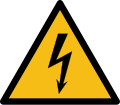 	Schutzmaßnahmen und Verhaltensregeln	Schutzmaßnahmen und Verhaltensregeln	Schutzmaßnahmen und Verhaltensregeln	Schutzmaßnahmen und Verhaltensregeln	Schutzmaßnahmen und Verhaltensregeln	Schutzmaßnahmen und VerhaltensregelnDie Unfallverhütungsvorschriften und die Bedienungsanleitung des Herstellers werden 
beachtet und befolgt.Nur unterwiesene Personen dürfen mit elektrischen Betriebsmitteln arbeiten.Vor Arbeitsbeginn sind elektrische Betriebsmittel auf ordnungsgemäßen Zustand zu prüfen.Auf Baustellen dürfen elektrische Betriebsmittel nur von besonderen Speisepunkten (z. B. Personenschutzstecker, Bau- oder Kleinstbaustromverteiler) mit Strom versorgt werden.Steckdosenstromkreise bis 32 A sind durch Fehlerstrom-Schutzeinrichtungen geschützt.Der Bemessungsdifferenzstrom der Fehlerstrom-Schutzeinrichtung bei Steckdosenstromkreisen darf 30 mA (0,03 A) nicht überschreiten.Auf Baustellen dürfen nur Gummischlauchleitungen vom Typ H07 RN-F oder gleichwertige verwendet werden.Elektrische Betriebsmittel müssen spritzwassergeschützt sein und den Bestimmungen für den rauen Betrieb entsprechen (Kurzzeichen und Symbole auf elektrischen Betriebsmitteln).Die Unfallverhütungsvorschriften und die Bedienungsanleitung des Herstellers werden 
beachtet und befolgt.Nur unterwiesene Personen dürfen mit elektrischen Betriebsmitteln arbeiten.Vor Arbeitsbeginn sind elektrische Betriebsmittel auf ordnungsgemäßen Zustand zu prüfen.Auf Baustellen dürfen elektrische Betriebsmittel nur von besonderen Speisepunkten (z. B. Personenschutzstecker, Bau- oder Kleinstbaustromverteiler) mit Strom versorgt werden.Steckdosenstromkreise bis 32 A sind durch Fehlerstrom-Schutzeinrichtungen geschützt.Der Bemessungsdifferenzstrom der Fehlerstrom-Schutzeinrichtung bei Steckdosenstromkreisen darf 30 mA (0,03 A) nicht überschreiten.Auf Baustellen dürfen nur Gummischlauchleitungen vom Typ H07 RN-F oder gleichwertige verwendet werden.Elektrische Betriebsmittel müssen spritzwassergeschützt sein und den Bestimmungen für den rauen Betrieb entsprechen (Kurzzeichen und Symbole auf elektrischen Betriebsmitteln).Die Unfallverhütungsvorschriften und die Bedienungsanleitung des Herstellers werden 
beachtet und befolgt.Nur unterwiesene Personen dürfen mit elektrischen Betriebsmitteln arbeiten.Vor Arbeitsbeginn sind elektrische Betriebsmittel auf ordnungsgemäßen Zustand zu prüfen.Auf Baustellen dürfen elektrische Betriebsmittel nur von besonderen Speisepunkten (z. B. Personenschutzstecker, Bau- oder Kleinstbaustromverteiler) mit Strom versorgt werden.Steckdosenstromkreise bis 32 A sind durch Fehlerstrom-Schutzeinrichtungen geschützt.Der Bemessungsdifferenzstrom der Fehlerstrom-Schutzeinrichtung bei Steckdosenstromkreisen darf 30 mA (0,03 A) nicht überschreiten.Auf Baustellen dürfen nur Gummischlauchleitungen vom Typ H07 RN-F oder gleichwertige verwendet werden.Elektrische Betriebsmittel müssen spritzwassergeschützt sein und den Bestimmungen für den rauen Betrieb entsprechen (Kurzzeichen und Symbole auf elektrischen Betriebsmitteln).Die Unfallverhütungsvorschriften und die Bedienungsanleitung des Herstellers werden 
beachtet und befolgt.Nur unterwiesene Personen dürfen mit elektrischen Betriebsmitteln arbeiten.Vor Arbeitsbeginn sind elektrische Betriebsmittel auf ordnungsgemäßen Zustand zu prüfen.Auf Baustellen dürfen elektrische Betriebsmittel nur von besonderen Speisepunkten (z. B. Personenschutzstecker, Bau- oder Kleinstbaustromverteiler) mit Strom versorgt werden.Steckdosenstromkreise bis 32 A sind durch Fehlerstrom-Schutzeinrichtungen geschützt.Der Bemessungsdifferenzstrom der Fehlerstrom-Schutzeinrichtung bei Steckdosenstromkreisen darf 30 mA (0,03 A) nicht überschreiten.Auf Baustellen dürfen nur Gummischlauchleitungen vom Typ H07 RN-F oder gleichwertige verwendet werden.Elektrische Betriebsmittel müssen spritzwassergeschützt sein und den Bestimmungen für den rauen Betrieb entsprechen (Kurzzeichen und Symbole auf elektrischen Betriebsmitteln).Die Unfallverhütungsvorschriften und die Bedienungsanleitung des Herstellers werden 
beachtet und befolgt.Nur unterwiesene Personen dürfen mit elektrischen Betriebsmitteln arbeiten.Vor Arbeitsbeginn sind elektrische Betriebsmittel auf ordnungsgemäßen Zustand zu prüfen.Auf Baustellen dürfen elektrische Betriebsmittel nur von besonderen Speisepunkten (z. B. Personenschutzstecker, Bau- oder Kleinstbaustromverteiler) mit Strom versorgt werden.Steckdosenstromkreise bis 32 A sind durch Fehlerstrom-Schutzeinrichtungen geschützt.Der Bemessungsdifferenzstrom der Fehlerstrom-Schutzeinrichtung bei Steckdosenstromkreisen darf 30 mA (0,03 A) nicht überschreiten.Auf Baustellen dürfen nur Gummischlauchleitungen vom Typ H07 RN-F oder gleichwertige verwendet werden.Elektrische Betriebsmittel müssen spritzwassergeschützt sein und den Bestimmungen für den rauen Betrieb entsprechen (Kurzzeichen und Symbole auf elektrischen Betriebsmitteln).Die Unfallverhütungsvorschriften und die Bedienungsanleitung des Herstellers werden 
beachtet und befolgt.Nur unterwiesene Personen dürfen mit elektrischen Betriebsmitteln arbeiten.Vor Arbeitsbeginn sind elektrische Betriebsmittel auf ordnungsgemäßen Zustand zu prüfen.Auf Baustellen dürfen elektrische Betriebsmittel nur von besonderen Speisepunkten (z. B. Personenschutzstecker, Bau- oder Kleinstbaustromverteiler) mit Strom versorgt werden.Steckdosenstromkreise bis 32 A sind durch Fehlerstrom-Schutzeinrichtungen geschützt.Der Bemessungsdifferenzstrom der Fehlerstrom-Schutzeinrichtung bei Steckdosenstromkreisen darf 30 mA (0,03 A) nicht überschreiten.Auf Baustellen dürfen nur Gummischlauchleitungen vom Typ H07 RN-F oder gleichwertige verwendet werden.Elektrische Betriebsmittel müssen spritzwassergeschützt sein und den Bestimmungen für den rauen Betrieb entsprechen (Kurzzeichen und Symbole auf elektrischen Betriebsmitteln).Verhalten bei StörungenVerhalten bei StörungenVerhalten bei StörungenVerhalten bei StörungenVerhalten bei StörungenVerhalten bei StörungenVerhalten bei StörungenBei Gefahr bzw. Störung sofort die Stromversorgung unterbrechen.Beschädigte elektrische Betriebsmittel der Benutzung entziehen.Elektrofachkraft bzw. Vorgesetzten verständigen.
Bei Gefahr bzw. Störung sofort die Stromversorgung unterbrechen.Beschädigte elektrische Betriebsmittel der Benutzung entziehen.Elektrofachkraft bzw. Vorgesetzten verständigen.
Bei Gefahr bzw. Störung sofort die Stromversorgung unterbrechen.Beschädigte elektrische Betriebsmittel der Benutzung entziehen.Elektrofachkraft bzw. Vorgesetzten verständigen.
Bei Gefahr bzw. Störung sofort die Stromversorgung unterbrechen.Beschädigte elektrische Betriebsmittel der Benutzung entziehen.Elektrofachkraft bzw. Vorgesetzten verständigen.
Bei Gefahr bzw. Störung sofort die Stromversorgung unterbrechen.Beschädigte elektrische Betriebsmittel der Benutzung entziehen.Elektrofachkraft bzw. Vorgesetzten verständigen.
Bei Gefahr bzw. Störung sofort die Stromversorgung unterbrechen.Beschädigte elektrische Betriebsmittel der Benutzung entziehen.Elektrofachkraft bzw. Vorgesetzten verständigen.
Bei Gefahr bzw. Störung sofort die Stromversorgung unterbrechen.Beschädigte elektrische Betriebsmittel der Benutzung entziehen.Elektrofachkraft bzw. Vorgesetzten verständigen.
	Verhalten bei Unfällen, Erste Hilfe	Verhalten bei Unfällen, Erste Hilfe	Verhalten bei Unfällen, Erste Hilfe	Verhalten bei Unfällen, Erste Hilfe	Verhalten bei Unfällen, Erste HilfeNotruf 112Notruf 112Standort Telefon:Ersthelfer:Ersthelfer:Ersthelfer:Standort Verbandkasten:
     Standort Verbandkasten:
     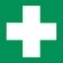 Ruhe bewahren, Unfallstelle sichern, eigene Sicherheit beachten!Notruf veranlassen (112)!Maschine abschalten und Verletzten ggf. aus dem Gefahrenbereich retten!Erste Hilfe leisten!Vitalfunktionen prüfen und lebensrettende Maßnahmen (Seitenlage, Wiederbelebung usw.) einleiten.Bei bedrohlichen Blutungen: Verletztes Körperteil wenn möglich hochhalten und Blutung stillen (Tuch auf die Wundstelle drücken, ggf. Druckverband anlegen). Entstehungsbrände mit geeignetem Löschmittel bekämpfen – Notruf 112!
Ruhe bewahren, Unfallstelle sichern, eigene Sicherheit beachten!Notruf veranlassen (112)!Maschine abschalten und Verletzten ggf. aus dem Gefahrenbereich retten!Erste Hilfe leisten!Vitalfunktionen prüfen und lebensrettende Maßnahmen (Seitenlage, Wiederbelebung usw.) einleiten.Bei bedrohlichen Blutungen: Verletztes Körperteil wenn möglich hochhalten und Blutung stillen (Tuch auf die Wundstelle drücken, ggf. Druckverband anlegen). Entstehungsbrände mit geeignetem Löschmittel bekämpfen – Notruf 112!
Ruhe bewahren, Unfallstelle sichern, eigene Sicherheit beachten!Notruf veranlassen (112)!Maschine abschalten und Verletzten ggf. aus dem Gefahrenbereich retten!Erste Hilfe leisten!Vitalfunktionen prüfen und lebensrettende Maßnahmen (Seitenlage, Wiederbelebung usw.) einleiten.Bei bedrohlichen Blutungen: Verletztes Körperteil wenn möglich hochhalten und Blutung stillen (Tuch auf die Wundstelle drücken, ggf. Druckverband anlegen). Entstehungsbrände mit geeignetem Löschmittel bekämpfen – Notruf 112!
Ruhe bewahren, Unfallstelle sichern, eigene Sicherheit beachten!Notruf veranlassen (112)!Maschine abschalten und Verletzten ggf. aus dem Gefahrenbereich retten!Erste Hilfe leisten!Vitalfunktionen prüfen und lebensrettende Maßnahmen (Seitenlage, Wiederbelebung usw.) einleiten.Bei bedrohlichen Blutungen: Verletztes Körperteil wenn möglich hochhalten und Blutung stillen (Tuch auf die Wundstelle drücken, ggf. Druckverband anlegen). Entstehungsbrände mit geeignetem Löschmittel bekämpfen – Notruf 112!
Ruhe bewahren, Unfallstelle sichern, eigene Sicherheit beachten!Notruf veranlassen (112)!Maschine abschalten und Verletzten ggf. aus dem Gefahrenbereich retten!Erste Hilfe leisten!Vitalfunktionen prüfen und lebensrettende Maßnahmen (Seitenlage, Wiederbelebung usw.) einleiten.Bei bedrohlichen Blutungen: Verletztes Körperteil wenn möglich hochhalten und Blutung stillen (Tuch auf die Wundstelle drücken, ggf. Druckverband anlegen). Entstehungsbrände mit geeignetem Löschmittel bekämpfen – Notruf 112!
Ruhe bewahren, Unfallstelle sichern, eigene Sicherheit beachten!Notruf veranlassen (112)!Maschine abschalten und Verletzten ggf. aus dem Gefahrenbereich retten!Erste Hilfe leisten!Vitalfunktionen prüfen und lebensrettende Maßnahmen (Seitenlage, Wiederbelebung usw.) einleiten.Bei bedrohlichen Blutungen: Verletztes Körperteil wenn möglich hochhalten und Blutung stillen (Tuch auf die Wundstelle drücken, ggf. Druckverband anlegen). Entstehungsbrände mit geeignetem Löschmittel bekämpfen – Notruf 112!
Ruhe bewahren, Unfallstelle sichern, eigene Sicherheit beachten!Notruf veranlassen (112)!Maschine abschalten und Verletzten ggf. aus dem Gefahrenbereich retten!Erste Hilfe leisten!Vitalfunktionen prüfen und lebensrettende Maßnahmen (Seitenlage, Wiederbelebung usw.) einleiten.Bei bedrohlichen Blutungen: Verletztes Körperteil wenn möglich hochhalten und Blutung stillen (Tuch auf die Wundstelle drücken, ggf. Druckverband anlegen). Entstehungsbrände mit geeignetem Löschmittel bekämpfen – Notruf 112!
InstandhaltungInstandhaltungInstandhaltungInstandhaltungInstandhaltungInstandhaltungInstandhaltungVor Benutzung elektrischer Betriebsmittel Sicht- und Funktionsprüfung durchführen.Regelmäßige Überprüfung auf ordnungsgemäßen Zustand durch Elektrofachkraft.Reparaturarbeiten und Überprüfung durch Elektrofachkraft durchführen lassen.
Vor Benutzung elektrischer Betriebsmittel Sicht- und Funktionsprüfung durchführen.Regelmäßige Überprüfung auf ordnungsgemäßen Zustand durch Elektrofachkraft.Reparaturarbeiten und Überprüfung durch Elektrofachkraft durchführen lassen.
Vor Benutzung elektrischer Betriebsmittel Sicht- und Funktionsprüfung durchführen.Regelmäßige Überprüfung auf ordnungsgemäßen Zustand durch Elektrofachkraft.Reparaturarbeiten und Überprüfung durch Elektrofachkraft durchführen lassen.
Vor Benutzung elektrischer Betriebsmittel Sicht- und Funktionsprüfung durchführen.Regelmäßige Überprüfung auf ordnungsgemäßen Zustand durch Elektrofachkraft.Reparaturarbeiten und Überprüfung durch Elektrofachkraft durchführen lassen.
Vor Benutzung elektrischer Betriebsmittel Sicht- und Funktionsprüfung durchführen.Regelmäßige Überprüfung auf ordnungsgemäßen Zustand durch Elektrofachkraft.Reparaturarbeiten und Überprüfung durch Elektrofachkraft durchführen lassen.
Vor Benutzung elektrischer Betriebsmittel Sicht- und Funktionsprüfung durchführen.Regelmäßige Überprüfung auf ordnungsgemäßen Zustand durch Elektrofachkraft.Reparaturarbeiten und Überprüfung durch Elektrofachkraft durchführen lassen.
Vor Benutzung elektrischer Betriebsmittel Sicht- und Funktionsprüfung durchführen.Regelmäßige Überprüfung auf ordnungsgemäßen Zustand durch Elektrofachkraft.Reparaturarbeiten und Überprüfung durch Elektrofachkraft durchführen lassen.
Ort:	Datum:Ort:	Datum:Ort:	Datum:Unterschrift Verantwortlicher:Unterschrift Verantwortlicher:Unterschrift Verantwortlicher:Unterschrift Verantwortlicher:Es wird bestätigt, dass die Inhalte dieser Betriebsanweisung mit den betrieblichen Verhältnissen und Erkenntnissen der Gefährdungsbeurteilung übereinstimmen.Es wird bestätigt, dass die Inhalte dieser Betriebsanweisung mit den betrieblichen Verhältnissen und Erkenntnissen der Gefährdungsbeurteilung übereinstimmen.Es wird bestätigt, dass die Inhalte dieser Betriebsanweisung mit den betrieblichen Verhältnissen und Erkenntnissen der Gefährdungsbeurteilung übereinstimmen.Es wird bestätigt, dass die Inhalte dieser Betriebsanweisung mit den betrieblichen Verhältnissen und Erkenntnissen der Gefährdungsbeurteilung übereinstimmen.Es wird bestätigt, dass die Inhalte dieser Betriebsanweisung mit den betrieblichen Verhältnissen und Erkenntnissen der Gefährdungsbeurteilung übereinstimmen.Es wird bestätigt, dass die Inhalte dieser Betriebsanweisung mit den betrieblichen Verhältnissen und Erkenntnissen der Gefährdungsbeurteilung übereinstimmen.Es wird bestätigt, dass die Inhalte dieser Betriebsanweisung mit den betrieblichen Verhältnissen und Erkenntnissen der Gefährdungsbeurteilung übereinstimmen.